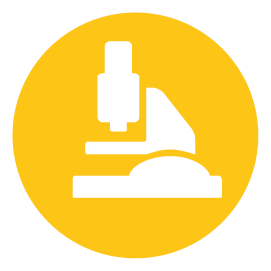 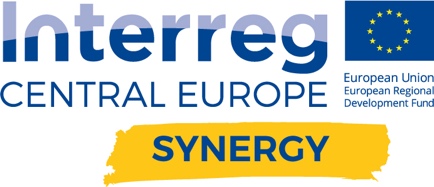 Research Plan descriptionProvide a concise description of the solution being proposed for solving the problem:Brief description of the plan (max 1500 characters); Indicative budget; Time schedule/workflow of the implementation; Impact on the Covid-19 emergency; Solution implementation proposal: Provide a concise description of the workplan, related to the implementation of the proposed solution, in terms of concrete actions and tasks to be set up and carried out. You can add sketch, text, photos, additional data (max 1 page). PA Vouchers for developed solutions of the research project (O.T 4.7)DD MM YYYY